Анализ деятельности советника директора по воспитанию и взаимодействию с общественными Кузнецовой Екатерины Дмитриевны, муниципального автономного общеобразовательного учреждения школы №129 им. С.И.Зорина за 2023 – 2024 учебный год.Цель: формирование воспитательной среды в образовательной организации, способствующей позитивной социализации обучающихся, их духовно-нравственному развитию на основе национальных идеалов и ценностей.В 2023 году наша школа, наряду с другими школами страны, стала площадкой по внедрению должности советника директора по воспитанию и взаимодействию с общественными организациями. Работа советника по воспитанию в нашей школе должна быть органично вплетена в воспитательную работу школы, то есть на общешкольном уровне должна происходить единая работа и заместителя директора по воспитательной работе, и педагогов-организаторов, и классных руководителей, и руководителей детских движений и объединений, и советника по воспитанию. Нужно отметить, что большинство связующих звеньев данной цепочки успешно взаимодействуют. А для того, чтобы сотрудничество стало системным, прежде всего в школе был создан Штаб воспитательной работы, в состав которого вошли директор, заместитель директора по ВР, советник, педагоги-организаторы, педагог-психолог, социальные педагоги, педагог-библиотекарь, руководители отрядов.  Советник выполняет следующие должностные обязанности:  − осуществляет координацию деятельности различных детско-взрослых общественных объединений и организаций (ЮИД, Юнармия, Волонтеры и др.) по вопросам воспитания обучающихся. − организует подготовку и реализацию дней единых действий в рамках Всероссийского календаря образовательных событий, приуроченных к государственным и национальным праздникам Российской Федерации;  − информирует и вовлекает школьников для участия в днях единых действий Всероссийского календаря образовательных событий, а также всероссийских конкурсов, проектов и мероприятий различных детско-взрослых общественных объединений и организаций  − оказывает содействие в создании и деятельности первичного отделения РДДМ.  - формирует актив школы, а также обеспечивает взаимодействие органов школьного самоуправления, педагогического коллектива и детских общественных организаций;  − выявляет и поддерживает реализацию социальных инициатив обучающихся ОО (волонтерство, флеш-мобы, социальные акции и др.), осуществляет педагогическое сопровождение детских социальных проектов;  − ведет/создает сообщества своей образовательной организации в социальных сетях; (СЛАЙД) − организует и контролирует работу школьного медиа-центра и взаимодействие со СМИ;  − участвует в работе педагогических, методических советов, предусмотренных программой образовательного учреждения, а также на муниципальном и региональном уровне.  − осуществляет взаимодействие с родителями в части привлечения к деятельности детских организаций .  В этом году как и все школы России мы реализуем программу «Орлята России» - программа развития социальной активности учащихся начальных классов, Программа состоит из семи треков различной направленности: экология, добровольчество, ЗОЖ, художественное творчество и т.д. Каждый трек программы «Орлята России» включает в себя серию внеурочных тематических занятий. Основные ценности программы: Родина, Семья, команда, природа, познание, спорт и здоровье.  «Я, ты, он, она- вместе целая страна. 5 классных событий года». Программу внеурочной деятельности по активной социализации обучающихся 5ых классов. Разработана с целью приобщения обучающихся к российским традиционным духовно-нравственным и социокультурным ценностям; развития инициативности и самостоятельности пятиклассников, умения работать в коллективе; ориентирована на создание благоприятных условий для адаптации при переходе на следующий уровень образования. Основные ценности программы: Родина, Семья, команда, знания, ответственность. Таблица с мероприятиями за учебный год. Вывод: Положительные моменты: Было проведено много мероприятий в различных направлениях, обхват детей -100%. Дети с удовольствием участвуют в различных мероприятиях, конкурсах, акциях, соревнованиях.  Неудалось: - Поучаствовать во Всероссийских проектах.  В следующем учебном году планируется продолжить работу: -развивать ученическое самоуправление, как основы социализации, социальной адаптации, творческого развития каждого обучающегося; - совершенствовать систему воспитательной работы в классных коллективах; - увеличение вовлеченности детей в Движение Первых и другие общественные объединения  БАШҠОРТОСТАН РЕСПУБЛИКАҺЫӨФӨ ҠАЛАҺЫ ҠАЛА ОКРУГЫХАКИМИӘТЕНЕҢМӘҒАРИФ ИДАРАЛЫҒЫӨФӨ ҠАЛАҺЫ ҠАЛА ОКРУГЫНЫҢ129-сы МӘКТӘБЕМУНИЦИПАЛЬ АВТОНОМ  ДӨЙӨМ БЕЛЕМ БИРЕҮ УЧРЕЖДЕНИЕҺЫ450065 , Өфө ҡалаһы, Вологда урамы, 64, корп. 1Тел.: (347) 283-30-55, факс  (347) 283-30-55,е-mail:sch129@list.ru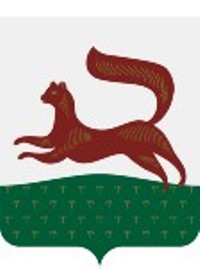 РЕСПУБЛИКА БАШКОРТОСТАНУПРАВЛЕНИЕ ОБРАЗОВАНИЯАДМИНИСТРАЦИИГОРОДСКОГО ОКРУГА ГОРОД УФАМУНИЦИПАЛЬНОЕ АВТОНОМНОЕОБЩЕОБРАЗОВАТЕЛЬНОЕ УЧРЕЖДЕНИЕШКОЛА №129 им С.И.ЗоринаГОРОДСКОГО ОКРУГА ГОРОД УФА450065 , г.Уфа, ул. Вологодская,64, корп. 1Тел.: (347) 283-30-55, факс  (347) 283-30-55,е-mail:sch129@list.ruОКПО 45234971, ОГРН 1030204437944ИНН 0277047016 / КПП 027701001№ Дата  Название мероприятия   Кол-во детей участников Кол-во детей организа торов Кол-во детей, находящ ихся в ТЖС Кол-во педагого ворганиза торов Педагоги- помощники  Ссылка на мероприятие  1 1.09День знаний967- - 56https://vk.com/maoyschool129?w=wall-161882470_1833 2 3.09День солидарности в борьбе с терроризмом30- - 1https://vk.com/maoyschool129?w=wall-161882470_1844 3 30.09Выборы в органы ученического самоуправленияобщеобразовательных   организаций6- - 2- https://vk.com/maoyschool129?w=wall-161882470_2033 41.10День пожилых людей18--1-https://vk.com/maoyschool129?w=wall-161882470_1925 55.10День учителя20--2-https://vk.com/maoyschool129?w=wall-161882470_1974 64.11День Народного     единства28--1-https://vk.com/maoyschool129?w=wall-161882470_2179 726.11День Матери800--2-https://vk.com/maoyschool129?w=wall-161882470_2300 89.12День Героев Отечества31--1-https://vk.com/maoyschool129?w=wall-161882470_2355 912.12День Конституции России30--1-https://vk.com/maoyschool129?w=wall-161882470_2367 1023.02День Защитника Отечества120--1-https://vk.com/maoyschool129?w=wall-161882470_2596 118.03Международныйженский     день805--1-https://vk.com/maoyschool129?w=wall-161882470_2695 127.04Всемирный День здоровья132--1-https://vk.com/maoyschool129?w=wall-161882470_2779 1312.04День космонавтики840--15-https://vk.com/maoyschool129?w=wall-161882470_2800 1419.04День памяти о геноциде советского народа800--20-https://vk.com/maoyschool129?w=wall-161882470_2819 1522.04Всемирный день земли840--40-https://vk.com/maoyschool129?w=wall-161882470_2829 1627.04День всемирного паламентаризма52--1-https://vk.com/maoyschool129?w=wall-161882470_2845 171.05Праздник весны и труда92--1-https://vk.com/maoyschool129?w=wall-161882470_2855 189.05День Победы96012-35-https://vk.com/maoyschool129?w=wall-161882470_2899 1918.05Международный день музеев31--1-https://vk.com/maoyschool129?w=wall-161882470_2980 2019.05День общественных объединений60--1-https://vk.com/maoyschool129?w=wall-161882470_2979 